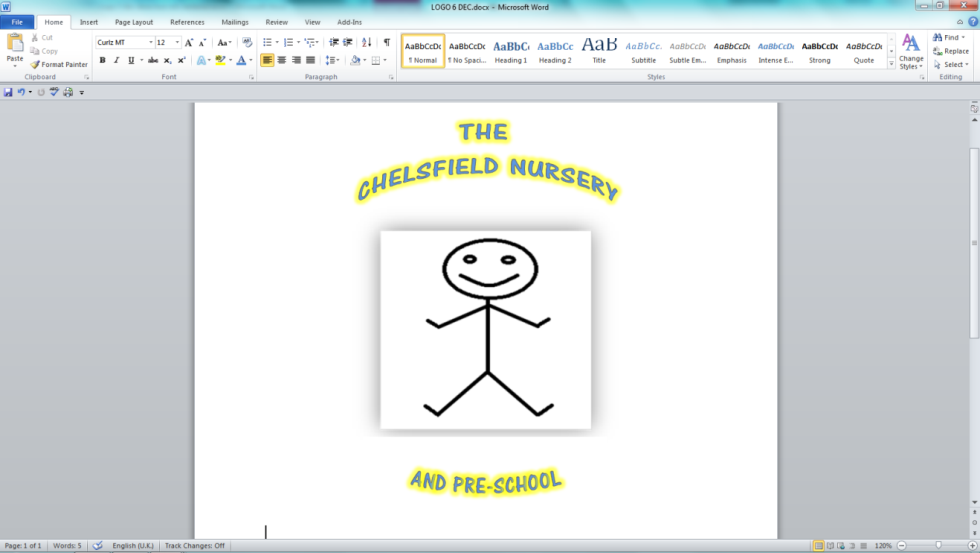  Children’s Individual Health Plan Child’s details:Child’s main carer(s)Practitioner’s details:Clinic of Hospital details (if app):DeclarationI have read the information in this health plan and have found it to be accurate. I agree for the recorded procedures to be carried out:For children requiring life saving or invasive medication and/or care, for example, rectal diazepam, adrenaline injectors, Epi Pens, Ana pens, Jext Pens, maintaining breathing apparatus, changing colostomy or feeding tubes, you must receive approval from the  child’s GP/consultant, as follows:I have read the information in this Individual Health Plan and have found it to be accurate. To be reviewed at least every six months, or as and when needed. Intolerance and Allergen Risk AssessmentGeneral Risk Assessment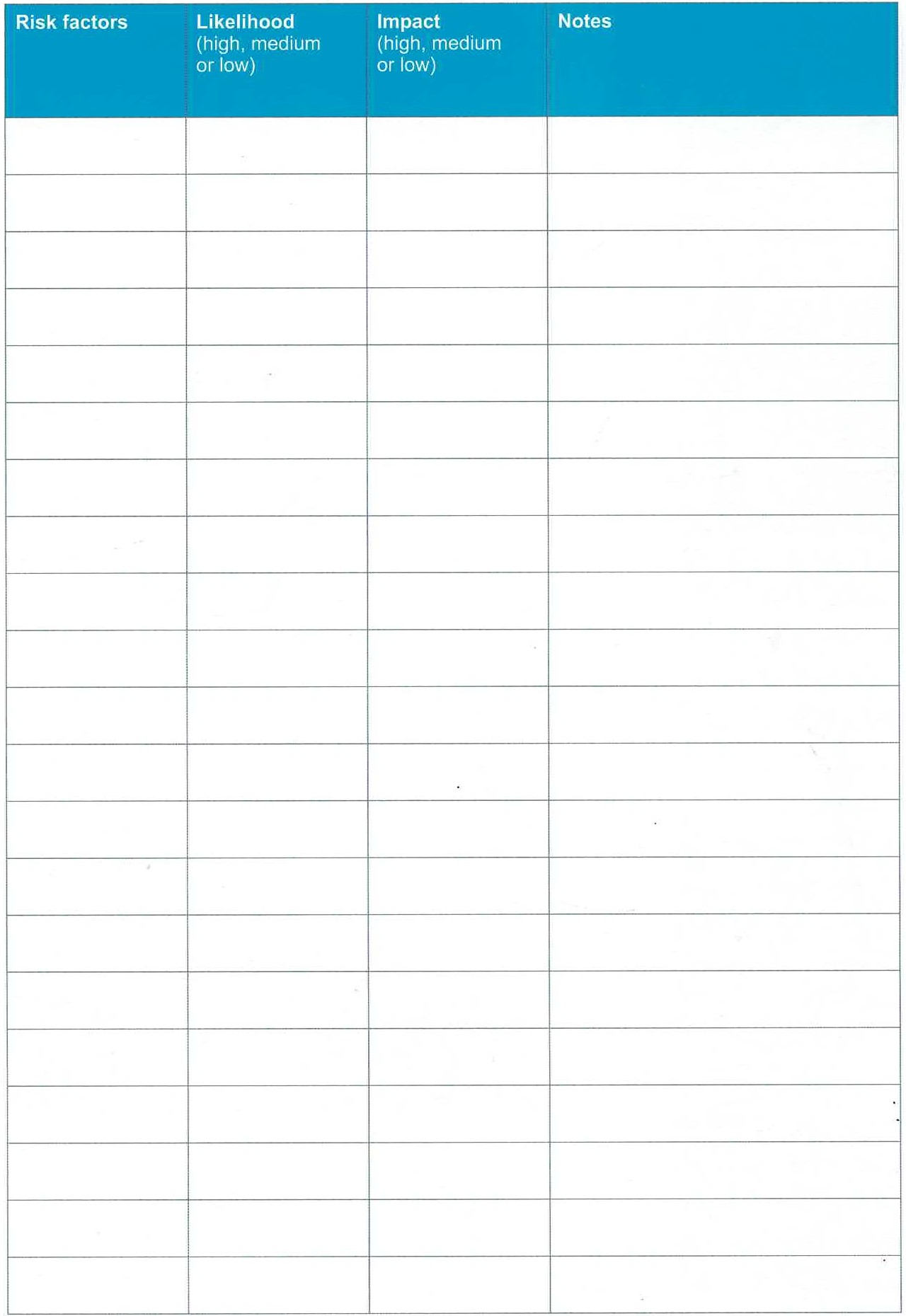 ,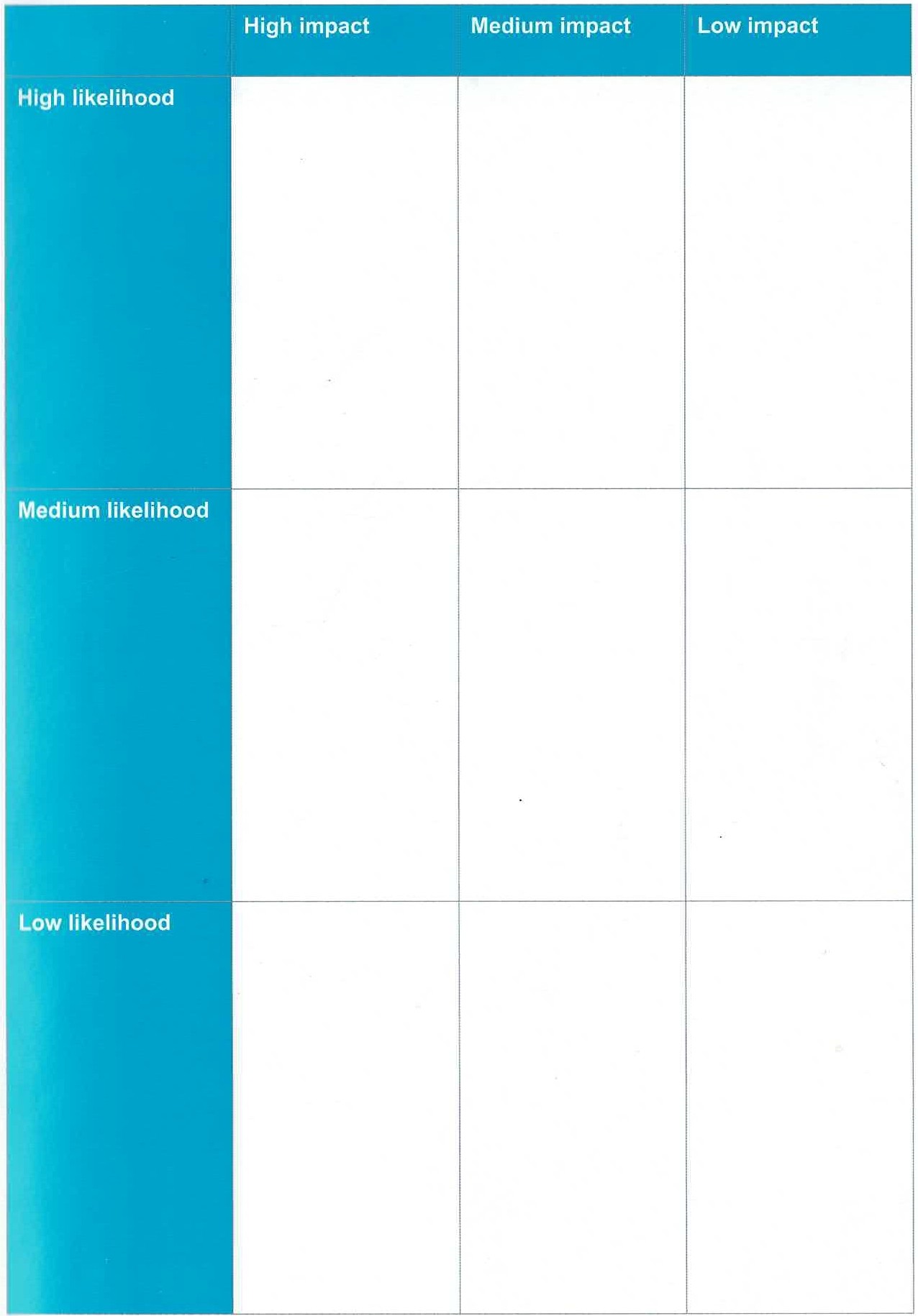 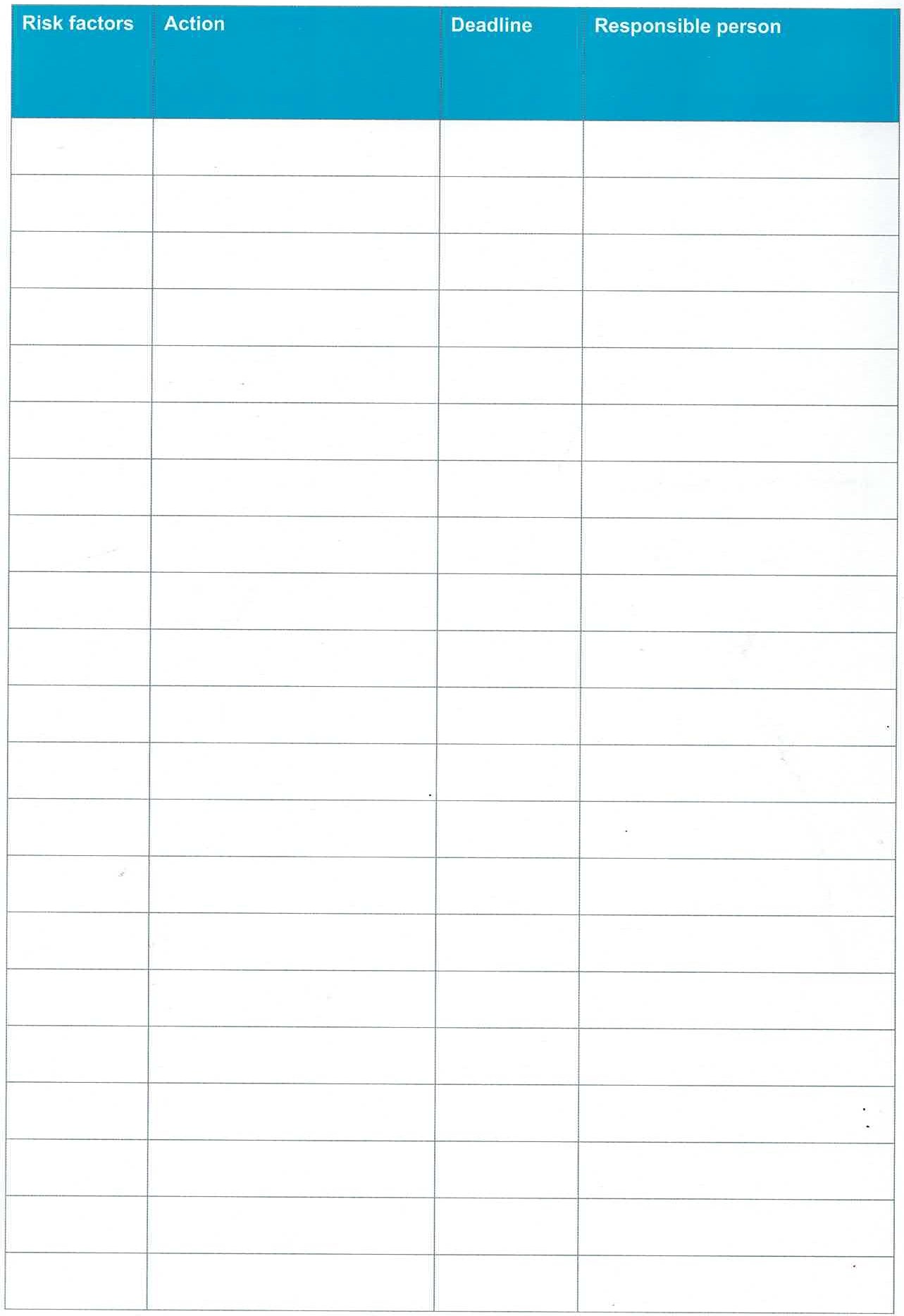 Date completed:Review date:Full name:Date of birth:Address:Allergies:Medical condition/diagnosisMedical condition/diagnosisMedical needs and symptoms:Medical needs and symptoms:Daily care requirements:Daily care requirements:Medication details (inc. expiry date/disposal)Medication details (inc. expiry date/disposal)Medication details (inc. expiry date/disposal)Medication details (inc. expiry date/disposal)Storage of medication:Storage of medication:Storage of medication:Procedure for administering medication:Procedure for administering medication:Procedure for administering medication:Names of staff trained to carry out health plan procedures and administer medication:Names of staff trained to carry out health plan procedures and administer medication:Names of staff trained to carry out health plan procedures and administer medication:Names of staff trained to carry out health plan procedures and administer medication:Names of staff trained to carry out health plan procedures and administer medication:Names of staff trained to carry out health plan procedures and administer medication:Names of staff trained to carry out health plan procedures and administer medication:N/AN/AN/AN/AN/AN/AN/AOther information:Other information:Other information:Date risk assessment completed:Date risk assessment completed:Date risk assessment completed:Risk assessment details:Risk assessment details:Risk assessment details:Describe what constitutes an emergency for the child, which procedures will be taken if this occurs and the names and staff responsible for an emergency with the child.	 Describe what constitutes an emergency for the child, which procedures will be taken if this occurs and the names and staff responsible for an emergency with the child.	 Describe what constitutes an emergency for the child, which procedures will be taken if this occurs and the names and staff responsible for an emergency with the child.	 Describe what constitutes an emergency for the child, which procedures will be taken if this occurs and the names and staff responsible for an emergency with the child.	 Describe what constitutes an emergency for the child, which procedures will be taken if this occurs and the names and staff responsible for an emergency with the child.	 Describe what constitutes an emergency for the child, which procedures will be taken if this occurs and the names and staff responsible for an emergency with the child.	 Describe what constitutes an emergency for the child, which procedures will be taken if this occurs and the names and staff responsible for an emergency with the child.	 Name:       Relationship Contact number(s):Name:        Relationship:Contact number(s):Name:Contact number:Address:Name:Contact number:Address:Name of parentDate:Signature:Name of key personDate:Signature:Name of manager:Denise DanaherDate:Signature:Date:Name of GP/consultant:N/ADate:Signature:Name DateAllergenSubstance, materialOr animalWho is at riskVisitors, those most vulnerableNature of reactionAnaphylactic shockRash, skin reddening,Swelling or breathingproblemsControl measureLimiting exposure to allergenReviewInform, Plan, Record and review